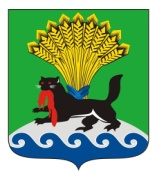 РОССИЙСКАЯ ФЕДЕРАЦИЯИРКУТСКАЯ ОБЛАСТЬИРКУТСКОЕ РАЙОННОЕ МУНИЦИПАЛЬНОЕ ОБРАЗОВАНИЕАДМИНИСТРАЦИЯПОСТАНОВЛЕНИЕот 30.03.2017 г.                                            					            № 95О советнике  Мэра Иркутского районного муниципального образованияВ целях координации вопросов повышения эффективности работы органов местного самоуправления, привлечения населения к участию  в осуществлении местного самоуправления Иркутского районного муниципального образования и учета его мнения при принятии и реализации решений органов местного самоуправления Иркутского районного муниципального образования, руководствуясь статьями 39, 45, 54 Устава Иркутского районного муниципального образования, администрация Иркутского районного муниципального образованияПОСТАНОВЛЯЕТ:1. Утвердить прилагаемое положение о советнике Мэра Иркутского районного муниципального образования.2. Установить, что Мэр Иркутского районного муниципального образования может иметь до 10 советников на общественных началах.3. Опубликовать настоящее постановление в газете «Ангарские огни», разместить в информационно-телекоммуникационной  сети «Интернет» на официальном сайте  Иркутского районного муниципального образования www.irkraion.ru.4. Контроль исполнения настоящего постановления возложить на заместителя Мэра района - руководителя аппарата Новосельцева П.Н..Мэр                                                                                                     Л.П.ФроловПОЛОЖЕНИЕО СОВЕТНИКЕ МЭРА ИРКУТСКОГО РАЙОННОГО МУНИЦИПАЛЬНОГО ОБРАЗОВАНИЯ1. Советник Мэра Иркутского районного муниципального образования   на общественных началах (далее - советник) назначается распоряжением администрации Иркутского районного муниципального образования (далее Иркутский район) по представлению Мэра Иркутского района на срок, не превышающий срока полномочий Мэра Иркутского района, или на срок, определяемый Мэром Иркутского района в пределах этого периода.Советник не является муниципальным служащим органов местного самоуправления Иркутского района.Советником может быть дееспособный гражданин Российской Федерации, имеющий документ об образовании и (или) обладающий соответствующей квалификацией и профессиональным опытом, необходимыми для решения поставленных перед ним задач и исполнения возложенных функций.Освобождение советника от его обязанностей производится распоряжением администрации Иркутского района на основании соответствующего акта о прекращении полномочий Мэра Иркутского района, при этом в распоряжении об освобождении советника производится запись "в связи с прекращением полномочий Мэра Иркутского районного муниципального образования".Освобождение советника от обязанностей до истечения определенного срока может быть произведено по следующим основаниям:1) по инициативе советника;2) по инициативе Мэра Иркутского района;3) в связи с досрочным прекращением полномочий Мэра  Иркутского района, о чем в распоряжении администрации Иркутского района делается соответствующая запись.2. Советник в своей работе подчиняется непосредственно Мэру Иркутского района, руководствуется федеральными конституционными законами, федеральными законами, правовыми актами Президента Российской Федерации и Правительства Российской Федерации, законами Иркутской области, муниципальными правовыми актами Иркутского района, в том числе настоящим Положением.3.  Сфера полномочий советника определяется Мэром  Иркутского района, отражается в распоряжении Администрации Иркутского района. При выполнении советником своих обязанностей недопустимо использование им своего статуса в личных интересах, а также в интересах других лиц.4. По поручению Мэра Иркутского района советник в пределах полномочий:1) осуществляет подготовку аналитических, информационных, справочных и других материалов;2) оказывает соответствующие экспертные и консультативные услуги, необходимые для осуществления деятельности Мэра Иркутского района;3) осуществляет подготовку информационно-аналитических обзоров социально-экономического развития Иркутского района;4) осуществляет прогнозирование экономической и социально-политической ситуации в Иркутском районе;5) принимает участие в разработке проектов муниципальных программ Иркутского района;6) осуществляет подготовку предложений по обеспечению реализации муниципальных программ Иркутского района;7) осуществляет подготовку предложений при подготовке проектов постановлений и распоряжений администрации Иркутского района;8) участвует в заседаниях, совещаниях, иных мероприятиях, проводимых Мэром Иркутского района;9) взаимодействует с руководителями органов местного самоуправления Иркутского района, организациями различных форм собственности, территориальными, отраслевыми (функциональными) органами - структурными подразделениями администрации Иркутского района без права подписания официальных и иных документов по вопросам, отнесенным к его компетенции;10) осуществляет иные функции по поручению Мэра Иркутского района.5. Советник работает в режиме, установленном для него Мэром Иркутского района, соблюдает правила внутреннего распорядка, действующие в администрации Иркутского района (в части, касающейся соблюдения порядка в помещениях, правил противопожарной безопасности и т.п.).6. В целях выполнения поручений Мэра Иркутского района советник имеет право запрашивать и получать от органов местного самоуправления Иркутского района, муниципальных учреждений, их должностных лиц аналитические и информационные материалы, необходимые для их выполнения, за исключением документов имеющих статус (гриф) «для служебного пользования», документов, содержащих персональные данные должностных лиц органов местного самоуправления, документов, допуск к которым ограничен действующим законодательством.7. Советник не вправе:1) разглашать конфиденциальные сведения, ставшие ему известными в связи с осуществлением функций советника;2)  использовать информацию, ставшую ему известной в связи с исполнением функций  советника, в личных целях;3) совершать действия, порочащие статус советника или наносящие ущерб престижу Мэра Иркутского района, администрации  Иркутского района, должностным лицам администрации Иркутского района;8. Для назначения советником Мэра Иркутского района необходимо представить в управление кадровой политикой администрации Иркутского района следующие документы: заявление, анкету, паспорт, документы об образовании, квалификации, о присвоении ученой степени, ученого звания (в случае наличия).9. Советнику выдается служебное удостоверение администрации  Иркутского района, подтверждающее его полномочия, которое при прекращении полномочий  подлежит немедленному возврату в управление кадровой политикой администрации Иркутского района.  10. Оформление удостоверения осуществляется специалистом управления кадровой политики администрации Иркутского района.11. Учет удостоверений ведется специалистом управления кадровой политики администрации Иркутского района  в регистрационной книге удостоверений советника Мэра Иркутского района.12. Удостоверения выдаются специалистом управления кадровой политики администрации Иркутского района советнику лично под роспись в регистрационной книге.13. Удостоверение подлежит замене в следующих случаях:1) в случае изменения советником фамилии, имени, отчества;2) при истечении срока действия удостоверения;3) в случае порчи или утраты советником удостоверения.14. Замена удостоверения в случае изменения советником фамилии, имени, отчества осуществляется на основании соответствующих документов.15. Замена удостоверения в случае его порчи или утраты советником осуществляется на основании заявления советника.Об утрате удостоверения в регистрационной книге производится отметка.16.  При замене удостоверения, а также в случае прекращения полномочий  советника удостоверение сдается в управления кадровой политики администрации Иркутского района.17.  Бланки сданных удостоверений ежегодно подлежат уничтожению комиссией. Удостоверения уничтожаются путем сжигания или резки уничтожителем бумаг один раз в год. Об уничтожении удостоверения в регистрационной книге производится отметка.Заместитель мэра района - руководитель аппарата                                                                  П.Н.НовосельцевПОДГОТОВИЛ:Начальник ОТУ«___»_________20_______года                       _____________                 	С.В.БазиковаВИЗА СОГЛАСОВАНИЯ:Начальник правового управления«___»_________20______года	                  ____________                         В.Г.СлинковаИ.О.начальника управления кадровой политики«___»_________20_______года                       _____________	                  О.А.Козлова Заместитель Мэра района – руководитель аппарата«___»_________20______года                       _____________                      П.Н.НовосельцевАнтикоррупционная экспертиза:Администрацией Иркутского района, в лице начальника правового управления Слинковой В.Г., в соответствии с п.2 ст.6 ФЗ от 25.12. 2008г. № 273-ФЗ “О противодействии коррупции” и  подпунктом 3 п.1 ст.3 ФЗ от 17.07. 2009г. № 172-ФЗ "Об антикоррупционной экспертизе нормативных правовых актов и проектов нормативных правовых актов" проведена экспертиза  согласуемого проекта нормативно-правового акта в целях выявления в нем положений, способствующих созданию условий для проявления коррупции.ЗАКЛЮЧЕНИЕ:В согласуемом проекте нормативно-правового акта не выявлены положения, способствующие созданию условий для проявления коррупции.«____»________20____г.                               __________                                     В.Г.СлинковаРеестр служебных документов для согласования правовым управлениемПодпись правового управления о получении документа, дата _______________________________________Подпись исполнителя (с расшифровкой фамилии)  _____________________  (______________________)УТВЕРЖДЕНОпостановлением администрацииИркутского районного муниципального образованияот _______ № _____п/п № Наименование документаНаименование структурного подразделения, подготовившего документДата предоставления документа в правовое управлениеДата получения документа исполнителем1ОТУ